Liceul Tehnologic T.F.,,Anghel Saligny’’ – SimeriaProf. Cosma Teodora                                                                                          Numele elevului.................................                                                                                                                             Clasa a XI-a C, Școala ProfesionalăCorectare - Lucrare scrisă semestrială la matematică, semestrul I, anul școlar 2019 – 2020R. 1Notă: Timpul de lucru este de 50 minute. Se acordă 1 punct din oficiu.Subiectul I (4 puncte)1,5 p - 1). Încercuiți răspunsul A, B, C, corect, prin care se completează următoarele definiții: Fie  A = {}, o mulțime finită, cu n elemente.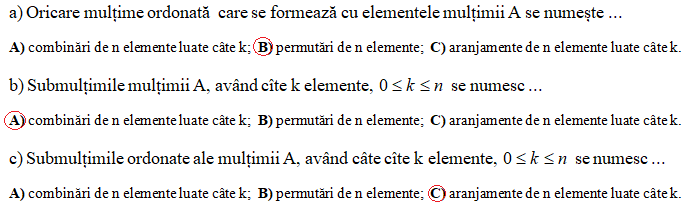 1,5 p - 2). Calculați: a) ; b)                                   c) .   1 p - 3). Stabiliți valoarea de adevăr a următoarelor propoziții:a) ,,Dobânda simplă reprezintă dobânda  calculată pentru suma depusă pentru o perioadă de timp.’’ (A) ;b) ,,Procentul dobânzii nu reprezintă suma care se plătește pentru suma depusă de 100 unități monetare (u.m.) pentru o perioadă de un an.’’ (F).Subiectul al II – lea (5 puncte) Rezolvați complet următoarele probleme:    2 p - 1). a) Ordonați crescător numerele: x = 4! +3!, y = , z =  ; R: x = 3!(4 + 1) = ; y =;                                                           z =                                                                                         b) Rezolvați ecuația: R:     2 p – 2). O persoană depune la o bancă suma de 2000 lei. Ce sumă va avea după 2 ani, dacă rata dobânzii este de 3 % pe an, fără capitalizare ? Dar dacă dobânda anuală se capitalizează ?R: lei; n = 2 ani; r = 3% pe an; La depunerea cu dobânda simplă: (metoda 1)(lei/an);  2120 lei, sau (metoda 2) lei.La depunerea cu dobândă cu capitalizare:                                                                                                               (metoda 1) = 60 lei; = 2060 lei; lei; lei, sau(metoda 2) (lei).                                                                                                                                                                                                                                                       1 p – 3). Care este prețul de producție al unui telefon, dacă după aplicarea T.V.A., având cota de impozitare de 19%, prețul de vânzare a ajuns la 357 lei ?  R: lei.R. 2Subiectul I (4 puncte)1,5 p - 1).  Încercuiți răspunsul A, B, C, corect, prin care se completează următoarele definiții:Fie  A = {}, o mulțime finită, cu n elemente. 1 p - 2). Calculați: a) ;   b) ;                                  c) .1 p - 3). Stabiliți valoarea de adevăr a următoarelor propoziții:a) ,,Dobânda simplă nu reprezintă dobânda  calculată pentru suma depusă pentru o perioadă de timp.’’  (F);     b) ,,Procentul dobânzii reprezintă suma care se plătește pentru suma depusă de 100 unități monetare (u.m.)                    pentru o perioadă de un an.’’ (A).Subiectul al II – lea (5 puncte) Rezolvați complet următoarele probleme:    2 p - 1). a) Ordonați crescător numerele: x = 4! + 2!, y = , z =  ;                                                                         R: x = 2!(12 + 1) = 26;  y =;                                                           z =                                                                                                           b) Rezolvați ecuația: R:     2 p – 2). O persoană depune la o bancă suma de 3000 lei. Ce sumă va avea după 2 ani, dacă rata dobânzii este  de 3 % pe an, fără capitalizare ? Dar dacă dobânda anuală se capitalizează ?R: lei; n = 2 ani; r = 3% pe an; La depunerea cu dobânda simplă: (metoda 1)(lei/an);  3180 lei, sau                               (metoda 2) lei.La depunerea cu dobândă cu capitalizare:                                                                                                               (metoda 1) = 90 lei; = 3090 lei; lei; lei, sau(metoda 2) (lei).                       1 p – 3). Care a fost prețul de producție al unui aparat electrocasnic, dacă T.V.A., având cota de impozitare  de 19%, iar prețul de vânzare este de 595 lei ?R: lei.Competențe specifice evaluate                                                                                                                                                                                                               1) Numere reale                                                                                                                                                                                                                                                                                                                                       C.S.1.Identificarea caracteristicilor tipuri de numere utilizate în algebră şi  a formei de scriere  a unui număr real în contexte variate                                C.S.2.Compararea şi ordonarea numerelor reale utilizând metode variate                                                                                                                              C.S.3.Aplicarea  unor algoritmi specifici calculului cu puteri, radicali şi logaritmi în contexte variate                                                                                     C.S.4.Alegerea  formei de reprezentare a unui număr real pentru optimizarea calculelor                                                                                                                   C.S.5Alegerea strategiilor de rezolvare în vederea optimizării calculelor                                                                                                                                      C.S.6.Analiza validităţii unor afirmaţii prin utilizarea aproximărilor, a proprietăţilor sau a  regulilor de calcul.2) Funcții                                                                                                                                                                                                                                                   C.S.1.Exprimarea relaţiilor de tip funcţional în diverse moduri                                                                                                                                               C.S.2.Prelucrarea informaţiilor ilustrate prin graficul unei funcţii în scopul deducerii unor proprietăţi algebrice ale acesteia (monotonie, bijectivitate,               semn, continuitate, convexitate)                                                                                                                                                                                                C.S.3.Utilizarea de proprietăţi ale  funcţiilor în calcule şi aproximări, prin metode diverse                                                                                                             C.S.4.Exprimarea în limbaj matematic a unor situaţii concrete ce se pot descrie printr-o funcţie de o variabilă                                                                        C.S.5.Interpretarea unor probleme de calcul în vederea optimizării rezultatului                                                                                                                                                        C.S.6.Utilizarea echivalenţei dintre bijectivitate şi inversabilitate în trasarea unor grafice şi în rezolvarea unor ecuaţii.